USB player comparison chartFeatureRNIBCommuniplayerRNIB Accord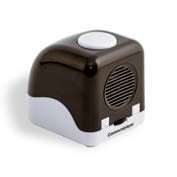 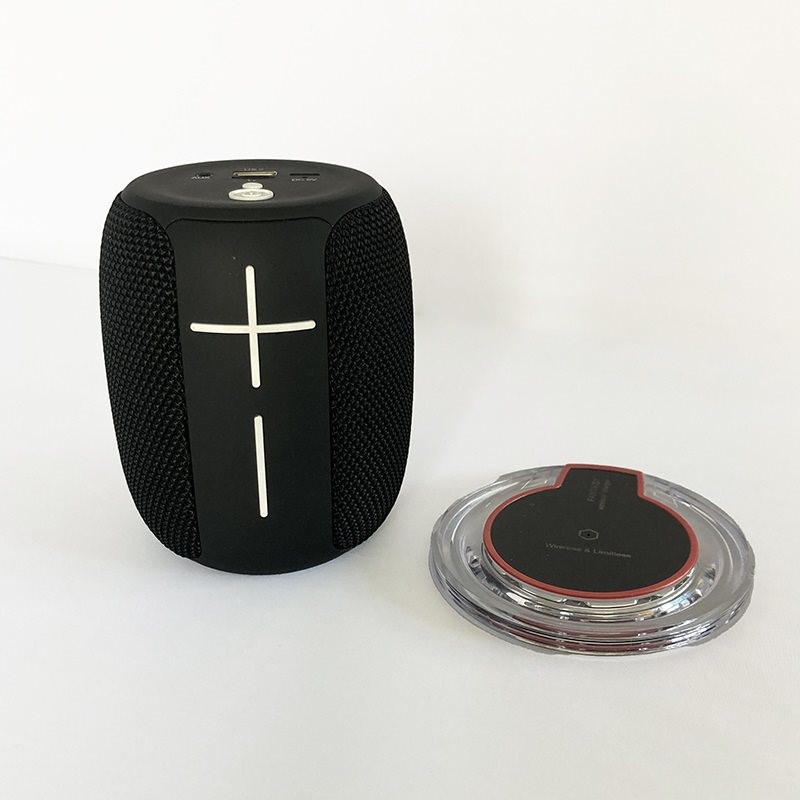 Product codeDH475DH472Price ex VAT£34.99£49.99USB	+ SD cardMP3WAV	+ WMABluetooth	10m rangeNavigationTracks, foldersTracks, foldersBookmark	20 USBs	UnlimitedBattery life8 hours5-6 hoursChargerUSB mini cable onlyUSB-C cable only, Wireless pad Headphone jackOtherLow battery warning, voice prompts, two-year warranty